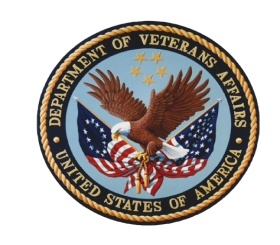 Veterans Affairs Diversity CouncilOmar Bradley Conference RoomJune 3, 20091 – 3 p.m.Program Agenda1:00 p.m.	Welcome and IntroductionsJohn U. SepúlvedaAssistant Secretary for Human Resources and AdministrationThe Honorable Eric K. Shinseki (or his representative)Secretary, Department of Veterans AffairsCouncil Co-Chairs and Members1:15 PM		Council OperationsMinutes of March 4, 2009 Council meetingStatus of Charter 1:20 PM		VA Workforce Diversity and InclusionDeclining Diversity Hires – Mike Dole – 10 minutesVA Diversity and Inclusion Strategic Plan for FY 2009-2013Reporting Process and Template AccomplishmentsSecretary’s goals for internships and hires under the Workforce Recruitment Program for College Students with Disabilities Program and Internship - 5 minutesSpanish Video - 1 minuteVISN 8 Pilot Presentation – Nevin Weaver - 30 minutes2:35 PM		VA Business Lines DiversitySecretary’s Small Business Socio-Economic Goals for FY 2009 -  Gail Wegner - 5 minutes2:40 PM		Wrap UpNext meeting in September 2009Call for Proposed Agenda Items			Centralized Funding for Reasonable Accommodations			VA Performance ReportSecretary’s First Diversity and Inclusion Awards Program 			MD-715 FY’09 Report and FY’10 Plan – On-line Template Change			State of the Agency Report			Training for Managers and Supervisors3:00 PM		Adjourn’s Scripts (bullets)Welcome and IntroduceTentative  introduce Mr. Sepúlveda After member introduced, you introduce Tinisha.Council OperationsChange in Council titleVA Workforce:Refer to Secretary’s memo dated May 22 RE: Strategic PlanRefer to status report on internship program (handout)Refer to Spanish videoRefer to VISN 8 Workforce Planning InitiativeService animals in VA facilities Paid advertising (Pete Dougherty)Report to  on diversity activitiesBring in MSI leadership (refer to Army initiative)Video of Ralph Torres presenting a message in Spanish with Maria Weingart for cable TVCoordination with Strategic Communications Council; COS will check with Joyce BrownsTransforming organizational culture: Under Secretary for Health’s REACH initiativeVA Performance Report for FY 2009Veterans Employment Initiatives Veterans preferenceVA Diversity Advisory CouncilAgenda June         , 2009, 1:00 – 2:00 PM Omar Bradley Conference Room1:00 PM 	Welcome and IntroductionsThe Honorable Eric K. Shinseki (tentative)Council Co-Chairs and Members1:15 PM 	Council OperationsMinutes of March 4, 2009 Council meeting1:30 PM	VA Workforce Diversity and InclusionVA Diversity and Inclusion Strategic Plan for FY 2009-2013Secretary’s goals for internships and hires under the Workforce Recruitment Program for College Students with Disabilities ProgramSecretary’s First Diversity and Inclusion Awards Program VA Performance Report for FY 2009Veterans Employment InitiativesVeterans preference1:50 PM	Business Lines DiversityVeterans outreach initiatives1:55 PM	Wrap UpNext meeting Sept 2009Secretary’s Small Business Socio-Economic Goals for FY 2009 Noncompetitive appointment of certain military spousesService animals in VA facilitiesPaid advertising (Pete Dougherty)Report to  on diversity activitiesBring in MSI leadership (refer to Army initiative)Video of Ralph Torres presenting a message in Spanish with Maria Weingart for cable TVCoordination with Strategic Communications Council; COS will check with Joyce BrownsTransforming organizational culture: Under Secretary for Health’s REACH initiativeAdjournmentHandouts3-ring binders and tabsCouncil charter signed by Secretary ShinsekiRequired EEO, Diversity, Conflict Management Training for Managers and SupervisorsVA Diversity and Inclusion Strategic Plan for FY 2009-2013Required EEO, Diversity, Conflict Management Training for Managers and Supervisors 